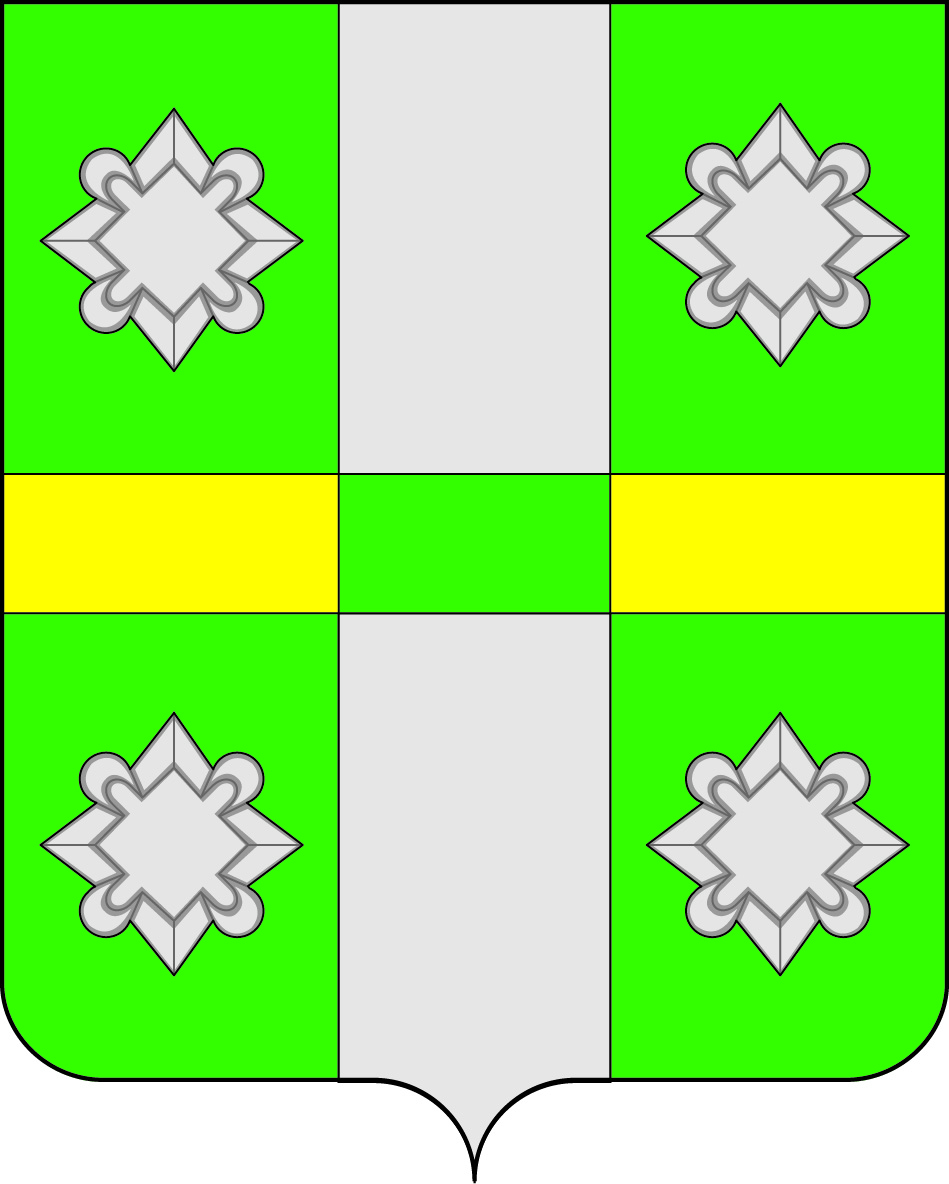 Российская ФедерацияИркутская областьАдминистрацияГородского поселенияТайтурского муниципального образованияПОСТАНОВЛЕНИЕ          От  04.12.2015г                                                            № 331п.ТайтуркаО внесении изменений в подпрограмму «Комплексное развитие коммунальной инфраструктуры городского поселения Тайтурского муниципального образования на 2014-2018 годы» муниципальной программы городского Тайтурского муниципального образования «Развитие жилищно-коммунального хозяйства городского поселения Тайтурского муниципального образования на 2014-2018 годы.В связи с уточнением перечня мероприятий и увеличением  стоимости работ по реализации мероприятий Муниципальной программы «Комплексное развитие коммунальной инфраструктуры городского поселения Тайтурского муниципального образования на 2014-2018г.», руководствуясь Бюджетным кодексом РФ, Федеральным Законом №131-ФЗ от 06.10.2003г. «Об общих принципах организации местного самоуправления в Российской Федерации»,Порядком разработки, утверждения и реализации муниципальных программ городского поселения  Тайтурского муниципального образования, на основании руководствуясь ст. ст.23,46 Устава городского поселения Тайтурского муниципального образования, администрация городского поселения Тайтурского муниципального образованияПОСТАНОВЛЯЕТ:1.Внести изменения в Муниципальную программу «Комплексное развитие коммунальной инфраструктуры городского поселения Тайтурского муниципального образования на 2014-2018г.», утвержденную Решением Думы №93 от 25.06.2014г1.1.Строку «Ресурсное обеспечение муниципальной программы» в разделе 1 «ПАСПОРТ  МУНИЦИПАЛЬНОЙ ПРОГРАММЫ» изложить в следующей редакции: 1.2. Раздел 5 «Ресурсное обеспечение подпрограммы» изложить в следующей редакции:       «Общий объем финансирования подпрограммы на 2014-2018 годах составит:       за счет источников финансирования  из   местного бюджета – 4009,71 тыс.руб., в том числе по годам:2014г.-1591,100тыс.руб.2015 год.- 913,61 тыс. руб.2016 год. - 400,00 тыс. руб.2017 год-500,00 тыс.руб.2018 год- 605,00 тыс.руб.2.Внести изменения в Приложение 1 к муниципальной программе городского поселения Тайтурского муниципального образования «Комплексное развитие коммунальной инфраструктуры городского поселения Тайтурского муниципального образования»2.1.Таблица 5 «Ресурсное обеспечение реализации муниципальной программы за счет средств бюджета городского поселения Тайтурского муниципального образования «Развитие жилищно-коммунального хозяйства городского поселения Тайтурского муниципального образования» на 2014-2018годы читать в следующей редакции:2.2.Таблица 6 «Прогнозная (справочная) оценка ресурсного обеспечения реализации муниципальной программы за счет всех источников финансирования«Развитие жилищно-коммунального хозяйства городского поселения Тайтурского муниципального образования» на 2014-2018 годы» читать в следующей редакции:3.Ответственность за выполнение Программы возложить на главного специалиста по муниципальному хозяйству администрации городского поселения Тайтурского муниципального образования А.В.Никишову.4.Настоящее постановление подлежит официальному опубликованию.5.Контроль за исполнением постановления  оставляю за собой. Глава  городского поселения Тайтурского муниципального  образования                                    Е.А.АртёмовРесурсное обеспечение муниципальной программыОбщий объём финансирования Программы на 2014-2018 годы составит:за счет источников финансирования из местного бюджета  4009,71 тыс.руб., в том числе по годам:2014 год- 1591,100 тыс. руб.2015 год.- 913,61 тыс. руб.2016 год.- 400,00тыс. руб.2017 год-500,00тыс.руб.2018 год- 605,00 тыс.руб.Наименование программы, подпрограммы, ведомственной целевой программы, основного мероприятия, мероприятияОтветственный исполнитель, соисполнители, участники, исполнители мероприятийРасходы 
(тыс. руб.), годыРасходы 
(тыс. руб.), годыРасходы 
(тыс. руб.), годыРасходы 
(тыс. руб.), годыРасходы 
(тыс. руб.), годыНаименование программы, подпрограммы, ведомственной целевой программы, основного мероприятия, мероприятияОтветственный исполнитель, соисполнители, участники, исполнители мероприятий20142015201620172018Всего 12345678Программа «Развитие жилищно-коммунального хозяйства городского поселения Тайтурского муниципального образования» на 2014-2018годывсего, в том числе: 1931,60956,76894,001304,671224,586311,61Программа «Развитие жилищно-коммунального хозяйства городского поселения Тайтурского муниципального образования» на 2014-2018годыАдминистрация городского поселения Тайтурского муниципального образования 1931,60956,76894,001304,671224,586311,61Подпрограмма 1 «Комплексное развитие коммунальной инфраструктуры городского поселения Тайтурского муниципального образования» на 2014-2018годыАдминистрация городского поселения Тайтурского муниципального образования 1591,100913,61 400,00500,00 605,004009,71Мероприятие 1. Проведение модернизации, реконструкции, объектов теплоснабжения, капитального ремонта объектов коммунальной инфраструктуры на территории муниципального образованияАдминистрация городского поселения Тайтурского муниципального образования1591,100913,61400,00500,00605,004009,71Наименование программы, подпрограммы, ведомственной целевой программы, основного мероприятияОтветственный исполнитель, соисполнители, участники, исполнители мероприятийИсточники финансированияОценка расходов (тыс.руб.),годыОценка расходов (тыс.руб.),годыОценка расходов (тыс.руб.),годыОценка расходов (тыс.руб.),годыОценка расходов (тыс.руб.),годыНаименование программы, подпрограммы, ведомственной целевой программы, основного мероприятияОтветственный исполнитель, соисполнители, участники, исполнители мероприятийИсточники финансирования20142015201620172018всего123456789Программа1 «Комплексное развитие коммунальной инфраструктуры  городского поселения Тайтурского муниципального образования» на 2014-2017 годы»Всего, в том числе:всего1591,100913,61400,00500,00605,004009,71Программа1 «Комплексное развитие коммунальной инфраструктуры  городского поселения Тайтурского муниципального образования» на 2014-2017 годы»Всего, в том числе:областной бюджет (ОБ)000000Программа1 «Комплексное развитие коммунальной инфраструктуры  городского поселения Тайтурского муниципального образования» на 2014-2017 годы»Всего, в том числе:средства, планируемые к привлечению из федерального бюджета(ФБ)000000Программа1 «Комплексное развитие коммунальной инфраструктуры  городского поселения Тайтурского муниципального образования» на 2014-2017 годы»Всего, в том числе:местный бюджет(МБ)1591,100913,61400,00500,00605,004009,71Программа1 «Комплексное развитие коммунальной инфраструктуры  городского поселения Тайтурского муниципального образования» на 2014-2017 годы»Всего, в том числе:иные источники (ИИ)000000Программа1 «Комплексное развитие коммунальной инфраструктуры  городского поселения Тайтурского муниципального образования» на 2014-2017 годы»Администрация городского поселения Тайтурского муниципального образования всего1591,100913,61400,00500,00605,004009,71Программа1 «Комплексное развитие коммунальной инфраструктуры  городского поселения Тайтурского муниципального образования» на 2014-2017 годы»Администрация городского поселения Тайтурского муниципального образования областной бюджет (ОБ)000000Программа1 «Комплексное развитие коммунальной инфраструктуры  городского поселения Тайтурского муниципального образования» на 2014-2017 годы»Администрация городского поселения Тайтурского муниципального образования средства, планируемые к привлечению из федерального бюджета(ФБ000000Программа1 «Комплексное развитие коммунальной инфраструктуры  городского поселения Тайтурского муниципального образования» на 2014-2017 годы»Администрация городского поселения Тайтурского муниципального образования местный бюджет(МБ)1591,10913,61400,00500,00605,004009,71Программа1 «Комплексное развитие коммунальной инфраструктуры  городского поселения Тайтурского муниципального образования» на 2014-2017 годы»Администрация городского поселения Тайтурского муниципального образования иные источники (ИИ000000Мероприятие1.Проведение модернизации, реконструкции объектов теплоснабжения капитального ремонта объектов коммунальной инфраструктуры на территории муниципального образования.Администрация городского поселения Тайтурского муниципального образованиявсего1591,10913,61400,00500,00605,004009,71Мероприятие1.Проведение модернизации, реконструкции объектов теплоснабжения капитального ремонта объектов коммунальной инфраструктуры на территории муниципального образования.Администрация городского поселения Тайтурского муниципального образованияобластной бюджет (ОБ)000000Мероприятие1.Проведение модернизации, реконструкции объектов теплоснабжения капитального ремонта объектов коммунальной инфраструктуры на территории муниципального образования.Администрация городского поселения Тайтурского муниципального образованиясредства, планируемые к привлечению из федерального бюджета(ФБ)000000Мероприятие1.Проведение модернизации, реконструкции объектов теплоснабжения капитального ремонта объектов коммунальной инфраструктуры на территории муниципального образования.Администрация городского поселения Тайтурского муниципального образованияместный бюджет(МБ)1591,100913,61400,00500,00605,004009,71Мероприятие1.Проведение модернизации, реконструкции объектов теплоснабжения капитального ремонта объектов коммунальной инфраструктуры на территории муниципального образования.Администрация городского поселения Тайтурского муниципального образованияиные источники (ИИ)000000